¡Qué Sabroso! 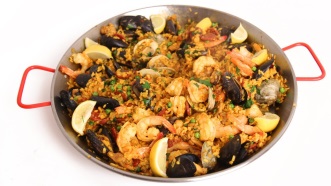 Proyecto: Platos típicos del mundo hispanohablanteObjetivo: Get to know various foods from the Spanish-Speaking world and describe them using vocabulary from our Comida unit.  Due ___________________________¿Cómo? Alone or with a partner, research a typical food or drink from one country in the Spanish Speaking world and present it to a group of students in the class as a poster or Power Point presentation.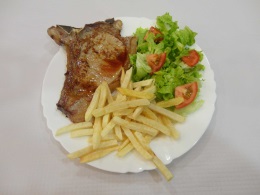 Incluye:A.  ¿Cómo se llama el plato y de dónde es? B.  ¿Qué ingredientes tiene? (if it is a word we haven´t studied, show a picture of it in your visual)C.  ¿Cómo / o  Cuándo / o Dónde comen las personas la comida? (con otra comida, durante el desayuno/almuerzo/cena/merienda/postre, en casa/restaurante/fiestas/ocasiones especiales/Navidad).D. ¿Cómo es? ¿Es similar a un plato americano? ¿Es bueno o malo para la salud? ¿Es Sabroso, picante, dulce, etc.? E. ¿Te gusta? o ¿Crees que te gustaría? (¿Think you would like it?) ¿Por qué? 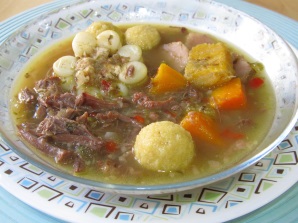 La búsqueda:Have your country of choice approved by ____________You must use at least two sites with at least one in SpanishStart your search in Spanish.  Print out the Spanish site and highlight words you know.Fill this notes sheet as evidence of your research/tarea credit	Some search terms to use are:No puedes usar un plato familiar, como ¨enchiladas¨. Necesitas aprender algo nuevo (learn something new)!Criterio de evaluación:						Nombre: _________________________________________Plato Típico Hispano, Español 1				Clase/Hora:_____________ Fecha: ___________________		MAJOR FOCUS	MINOR FOCUS												Más comentarios:Proficiency levels NoviceLowNoviceMidNoviceHighIntermediate LowWhat language do I use?VocabularioI can use a small number of repetitive words and phrases for common objects and actions.limited words and phrasescommon subjectsrepetitionfamiliar words and phrasessome elaboration, opinion variety of words and phrases on range of familiar topicsbegin to give details and elaborate How do I use language?EstructuraI can use some simple words to provide basic information.wordsphrasessimple sentencesphrasesoriginal sentencesstrings of sentences to express thoughtsHow well am I understood during task?ComprensibilidadI can be understood only with great effort.understood with difficulty by those accustomed to learnermostly understood by those accustomed to learnerunderstood by those accustomed to learnerHow well do I understand?Comprensión (only Interpersonal task)understand some isolated wordsunderstand some simple questions and statements frequently need to hear things againunderstand simple questions and statements sometimes I need to hear things againunderstand questions and statementssometimes I need to hear things againHow well do I use the language?Language controlmy errors prevent communicationmy errors sometimes prevent communicationmy errors do not prevent communicationfew to no errorsHow much language did I deliver?Task completionlittle of task completemost of task completetask completewent above task